?АРАР                                                                                             РЕШЕНИЕ05 ноябрь 2020 й.                                    № 62                                   от 05 ноября 2020 г.О публичных слушаниях по вопросу утверждения схемы расположение земельных участков для установления публичного сервитута  для сенокошения, выпаса сельскохозяйственных животных в установленном порядке на земельных участках в сроки, продолжительность которых соответствует местным условиям и обычаям В соответствии со ст.23 Земельного Кодекса Российской Федерации и Правилами землепользования и застройки сельского поселения Лемез-Тамакский сельсовет муниципального района Мечетлинский район Республики Башкортостан, в целях соблюдения прав человека на благоприятные условия жизнедеятельности, прав и законных интересов правообладателей земельных участков, Совет сельского поселения Лемез-Тамакский сельсовет муниципального района Мечетлинский район Республики Башкортостан  р е ш и л: Провести публичные слушания по обсуждению схемы расположения земельных участков для установления публичного сервитута  для сенокошения, выпаса сельскохозяйственных животных в установленном порядке на земельных участках в сроки, продолжительность которых соответствует местным условиям и обычаям «30» ноября  2020г. в 14:00 часов перед зданием Администрации сельского поселения Лемез-Тамакский сельсовет МР Мечетлинский район Республики Башкортостан (РБ, Мечетлинский район, д.Лемез-Тамак ул.Карла Маркса д.3), соблюдением санитарно-эпидемиологических правил.Для подготовки и проведения публичных слушаний по обсуждению схемы расположение земельных участков для установления публичного сервитута  для сенокошения, выпаса сельскохозяйственных животных в установленном порядке на земельных участках в сроки, продолжительность которых соответствует местным условиям и обычаям» создать комиссию в следующем составе:- Низамов Раил Юламанович– председатель комиссии, депутат от избирательного округа №3;- Кутлуева Фирдэус Фердинандовна – заместитель председателя комиссии, депутат от избирательного округа №6.Члены комиссии:- Зайнитдитнов Фларит Миндиахметович депутат от избирательного округа №10;Гузаиров ралит Жиансурович– депутат от избирательного округа №10;  -  Музафаров Ильяс Закиевич – депутат от избирательного округа № 5.Схемами расположения  земельных участков для установления публичного сервитута  для сенокошения, выпаса сельскохозяйственных животных в установленном порядке на земельных участках в сроки, продолжительность которых соответствует местным условиям и обычаям  можно  в администрации сельского поселения Лемез-Тамакский сельсовет, расположенной по адресу: Республика Башкортостан, Мечетлинский район, д.Лемез-Тамак, ул.Карла Маркса, 3, Тел.: 8(34770)2-31-33 и  на официальном сайте сельского поселения по электронному адресу: http://ltamak.ru/admin    Прием заявлений от граждан на выступление осуществить в администрации сельского поселения Лемез-Тамакский сельсовет, расположенной по адресу: Республика Башкортостан, Мечетлинский район, д.Лемез-Тамак, ул.Карла Маркса, 3, Тел.: 8(34770) 2-31-33 и (или) на электронную почту garipova.miliausha@mail.ru до 30 ноября 2020 г.Настоящее решение обнародовать в здании администрации сельского поселения Лемез-Тамакский сельсовет и на официальном сайте сельского поселения по электронному адресу: http://ltamak.ru/adminКонтроль над исполнением данного решения возложить на постоянную комиссию по развитию предпринимательства, земельным вопросам, благоустройству и экологииГлава сельского поселения                                                      Р.Ю.Низамов    БАШ?ОРТОСТАН РЕСПУБЛИКА№ЫМ»СЕТЛЕ РАЙОНЫ       МУНИЦИПАЛЬ РАЙОНЫНЫ*Л»М»:ТАМА? АУЫЛ СОВЕТЫ АУЫЛ БИЛ»М»№Е СОВЕТЫ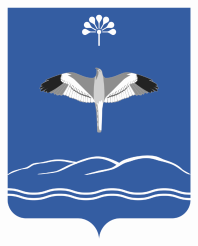 СОВЕТ СЕЛЬСКОГО ПОСЕЛЕНИЯЛЕМЕЗ-ТАМАКСКИЙ СЕЛЬСОВЕТМУНИЦИПАЛЬНОГО РАЙОНАМЕЧЕТЛИНСКИЙ РАЙОНРЕСПУБЛИКИ БАШКОРТОСТАН